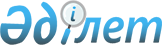 О присвоении наименований некоторым безымянным улицам сел Бахар и Шырын Бахарского сельского округаРешение акима Бахарского сельского округа Уйгурского района Алматинской области от 20 января 2023 года № 01-04. Зарегистрировано Департаментом юстиции Алматинской области 26 января 2023 года № 5966-05
      В соответствии с подпунктом 4) статьи 14 Закона Республики Казахстан "Об административно-территориальном устройстве Республики Казахстан", с учетом мнения населения сел Бахар, Шырын Бахарского сельского округа и на основании заключения ономастической комиссии Алматинской области от 30 марта 2022 года РЕШИЛ:
      1. Присвоить следующие наименования безымянным улицам села Бахар Бахарского сельского округа:
      безымянной улице – улица "Әл-Фараби";
      безымянной улице – улица "Сәбит Мұқанов";
      безымянной улице – улица "Тұран";
      безымянной улице – улица "Алатау";
      безымянной улице – улица "Илья Бахтия".
      2. Присвоить следующие наименования безымянным улицам села Шырын Бахарского сельского округа: 
      безымянной улице – улица "Әлішер Науаи";
      безымянной улице – улица "Жетісу";
      безымянной улице – улица "Дінмұхамед Қонаев";
      безымянной улице – улица "Мұқағали Мақатаев";
      безымянной улице – улица "Махмұд Қашқари";
      безымянной улице – улица "Ахмет Байтұрсынов";
      безымянной улице – улица "Жібек жолы";
      безымянной улице – улица "Ақсу";
      безымянной улице – улица "Іле".
      3. Контроль за исполнением настоящего решения оставляю за собой.
      4. Настоящее решение вводится в действие по истечении десяти календарных дней после дня его первого официального опубликования.
					© 2012. РГП на ПХВ «Институт законодательства и правовой информации Республики Казахстан» Министерства юстиции Республики Казахстан
				
      Аким Бахарского сельского округа

Т. Салимов
